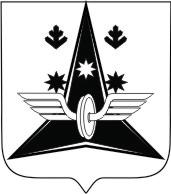 Городской округАрхангельской области «Котлас»Собрание депутатов городского округа «Котлас»седьмого созыва__________________(очередная) сессияР Е Ш Е Н И ЕО внесении изменения в решение Собрания депутатов городского округа «Котлас» «О порядке установления и выплаты пенсии за выслугу лет лицам,замещавшим на постоянной основемуниципальные должности в органахместного самоуправления городскогоокруга Архангельской области «Котлас»и должности муниципальной службы в органах местного самоуправления городского округа Архангельской области «Котлас»В соответствии с Федеральным законом от 06.10.2003 № 131-ФЗ «Об общих принципах организации местного самоуправления в Российской Федерации», Федеральным законом от 02.03.2007 № 25-ФЗ «О муниципальной службе в Российской Федерации», статьёй 66.1 Трудового кодекса Российской Федерации, пунктом 2 статьи 3 закона Архангельской области от 07.07.1999 № 151-23-ОЗ «О порядке исчисления стажа муниципальной службы в Архангельской области», руководствуясь статьями 25, 26 Устава городского округа Архангельской области «Котлас», Собрание депутатов городского округа «Котлас» р е ш и л о:Часть 6 статьи 2 решения Собрания депутатов городского округа «Котлас» от 01.02.2023 № 262-н «О порядке установления и выплаты пенсии за выслугу лет лицам, замещавшим на постоянной основе муниципальные должности в органах местного самоуправления городского округа Архангельской области «Котлас» и должности муниципальной службы в органах местного самоуправления городского округа Архангельской области «Котлас» («Новый Котлас» № 9(574) от 08.02.2023)  после слов «трудовую книжку» дополнить словами «и (или) основную информацию о трудовой деятельности и трудовом стаже муниципального служащего (в соответствии со статьёй 66.1 Трудового кодекса Российской Федерации)». Настоящее решение вступает в силу со дня официального опубликования в официальном периодическом печатном издании – газете «Новый Котлас» и подлежит размещению на официальном сайте администрации городского округа Архангельской области «Котлас» в информационно-телекоммуникационной сети «Интернет». Председатель Собрания депутатов городского округа «Котлас»	                                                                      С.Н. Мелентьев     Глава городскогоокруга «Котлас»                                                                                                          Д.Д. Шевела